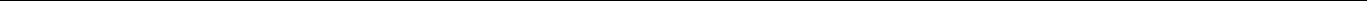 REGULAMIN REKRUTACJI I UCZESTNICTWAProjekt RPZP.07.06.00-32-K002/18w projekcie pn. „ Nie ma jak w domu” współfinansowanym ze środków Unii Europejskiej w ramach Regionalnego Programu Operacyjnego Województwa Zachodniopomorskiego na lata 2014-2020§ 1INFORMACJE OGÓLNEPrzedmiotem niniejszego Regulaminu są warunki rekrutacji i uczestnictwa beneficjentów ostatecznych (uczestników/uczestniczek) w Projekcie pn. „Nie ma jak w domu” realizowanym w okresie od 1.06.2019 r. do 30.07.2022 r., w ramach , Operacyjnego Województwa Zachodniopomorskiego na lata 2014 – 2020,                     w ramach Osi Priorytetowej „RPZP.07.00.00 Włączenie społeczne”, Działania „RPZP.07.06.00 Wsparcie rozwoju usług społecznych świadczonych w interesie ogólnym”, Celu Tematycznego „09 Promowanie włączenia społecznego oraz walka z ubóstwem i wszelką dyskryminacją, Priorytetu Inwestycyjnego, „9iv Ułatwianie dostępu do przystępnych cenowo, trwałych oraz wysokiej jakości usług, w tym opieki zdrowotnej i usług socjalnych świadczonych w interesie ogólnym”, Cel szczegółowy RPO WZ 2014- 2020 „Zwiększenie dostępności usług społecznych w szczególności usług środowiskowych, opiekuńczych oraz usług wsparcia rodziny  i pieczy zastępczej dla osób zagrożonych ubóstwem i/lub wykluczeniem społecznym”Realizatorem Projektu jest Towarzystwo Przyjaciół Dzieci Zachodniopomorski Oddział Regionalny w Szczecinie.Biuro Projektu znajduje się w TPD  Al. Papieża Jana Pawła II 42/U9, 70-415 Szczecin;                                                                    e-mail: zarzad@tpd.szczecin.plUdział osób w projekcie, zwanych dalej Uczestnikami Projektu jest dobrowolny oraz bezpłatny.§ 2UCZESTNICY PROJEKTUWsparciem w ramach Projektu, zostaną objęci osoby zagrożene ubóstwem lub wykluczeniem społecznym, mieszkający w powiatach szczecińskim     - M. Szczecin, kamieńskim      -  Gmina Świerzno miejscowość Chomino, stargardzkim    -  Gmina Chociwel – miejscowości Karkowo, Starzyce, Kamienny Most,                             - Gmina Marianowo – miejscowość Sulino polickim             - Gmina Kołbaskowo miejscowość Stobno,goleniowskim   - Gmina Przybiernów – Miejscowość Czarnogłowy, Kartlewo,                             -  Gmina Stepnica – Miejscowość Łąkagryfińskim          - Gmina Widuchowa – miejscowość Lubicz kwalifikujący się do jednej z poniższych grup:osoby przebywające w pieczy zastępczej lub ją opuszczające;członkowie rodzin przeżywających trudności w pełnieniu funkcji opiekuńczo-wychowawczych;osoby korzystające ze świadczeń pomocy społecznej dotknięte ubóstwem;osoby niepełnosprawne.Osoby bezrobotneOsoby stanowiące rodzinę dla dziecka, wobec którego zastosowano środki zapobiegania i zwalczania demoralizacji i przestępczości Osoby, których dziecko lub inny członek rodziny przebywa w młodzieżowym ośrodku wychowawczymW uzasadnionych przypadkach przewiduje się udział w Projekcie osób z otoczenia Uczestnika, tj. osób wspólnie zamieszkujących i gospodarujących, a także innych z najbliższego środowiska, których zaangażowanie w udzielane wsparcie jest niezbędne dla skutecznego aktywizowania Uczestnika.§ 3PROCEDURA REKRUTACJIProces rekrutacji będzie miał charakter otwarty, wszystkie osoby spełniające kryteria wskazane w § 2 ust. 1 będą mogły przystąpić do procedury naboru.Za realizację procesu rekrutacji odpowiedzialny będzie kierownik projektu oraz zatrudniona kadra pedagogiczna.Rekrutację poprzedzą działania informacyjno-promocyjne w postaci: ogłoszeń w Placówkach obejmowanych przez kadrę pedagogicznąRekrutacja do Projektu przebiegać będzie z uwzględnieniem następujących kryteriów:Etap I – kryteria formalne – przynależność do jednej z  grup odbiorców; Etap II – kryteria merytoryczne, tj.:osoby o niskich kwalifikacjach zawodowych,osoby nie posiadające kwalifikacji zawodowych,osoby posiadające orzeczenie o niepełnosprawności,osoby z wysoką motywacją do zmiany własnej sytuacji życiowej,osoby, których sytuacja życiowa uzasadnia udział w projekcieosoby o niskiej świadomości wychowawczej.Kryteria wymienione w ust. 4 zostaną zweryfikowane podczas procesu rekrutacji za pomocą danych o kliencie zgromadzonych w Towarzystwie Przyjaciół Dzieci Zachodniopomorski Oddział Regionalny w Szczecinie oraz wywiadu środowiskowego przeprowadzonego przez właściwego pedagoga rodzinnego.Po dokonaniu rekrutacji  (formularz rekrutacyjny) z każdym Uczestnikiem zostanie podpisane zgłoszenie rodziny do projektu .Uczestnicy zobowiązani są do złożenia następujących dokumentów:Zgłoszenie danych do systemu,oświadczenia o wyrażeniu zgody na przetwarzanie danych osobowych, deklaracji uczestnictwa w projekcie ,deklaracji uczestnictwa dziecka w projekcieDo Projektu będą przyjmowane osoby, które same chcą w nim uczestniczyć na zasadzie dobrowolności.§ 4OFEROWANE WSPARCIE1.	Uczestnicy Projektu zostaną poddani kompleksowej diagnozie w celu dostosowania formy wsparcia doindywidualnych potrzeb i możliwości uczestników oraz z uwzględnieniem posiadanych deficytów. Przewidywany katalog działań:Diagnoza początkowa, plan pracy z rodzinąIII.   aktualizacja planu pracy          IV    diagnoza końcowa§ 5OBOWIĄZKI UCZESTNIKA/ UCZESTNICZKI PROJEKTUUczestnik Projektu zobowiązuje się do:realizacji wszystkich działań przewidzianych w Projekcie „Nie ma jak w domu”aktywnego, regularnego i punktualnego uczestnictwa we wsparciu,podpisywania w trakcie warsztatów list odbioru materiałów szkoleniowych i dydaktycznych, poczęstunków, zwrotu kosztów opiekibieżącego informowania o wszystkich zdarzeniach mogących zakłócić dalszy udział w Projekcie,Uczestnik Projektu kończy udział w Projekcie po zrealizowaniu założonego planu pracy lub na własne życzenie.2. Za dzień rozpoczęcia udziału Uczestnika w Projekcie przyjmuje się datę podpisania deklaracji udziału                                  w Projekcie.§ 6       REZYGNACJA1 .Rezygnacja z udziału w projekcie następuje poprzez złożenie pisemnego oświadczenia, które winno być złożone                        u Pedagoga Rodzinnego w przynależnej Placówce lub w Biurze Projektu.§ 7POSTANOWIENIA KOŃCOWERegulamin wchodzi w życie z dn. 01.06.2019r.Kierownik Projektu zastrzega sobie prawo do decydowania w sprawach nieobjętych niniejszym regulaminem oraz w sytuacjach spornych.